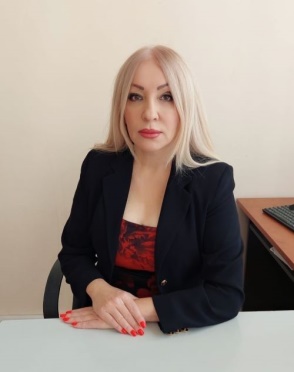 Цараева Лилия Алексеевна,руководитель Центра,кандидат педагогических наук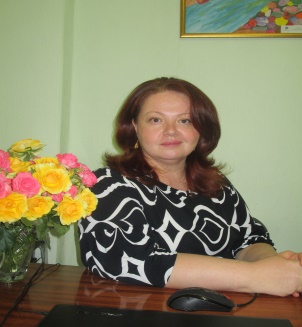 Гусова Залина Хаджимуратовна,старший методист,почетный работник образования,высшая квалификационная  категория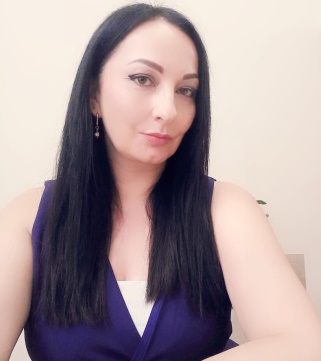 Торчинова Анжела Эльбрусовна,старший методист,почетный работник образования,высшая квалификационная  категорияПедагоги-психологиПедагоги-психологиАгаева Алана СослановнаБекузарова Тамара ВладимировнаВаниева Лиана Заурбековна,Гобаева Илона Робертовна,высшая квалификационная категорияГуссоева Алина КазбековнаКабулова Нона Отаровна,высшая квалификационная  категорияКайтуков Родион АмурхановичКайтукова Людмила Амурхановна,почетный работник образования,высшая квалификационная  категорияКарсанова Диана ЗаурбековнаКудзоева Виктория ВикторовнаМамукова Эмма Эльбрусовна,высшая квалификационная  категорияНиколова Тина Эльбрусовна,высшая квалификационная  категорияПлиева Екатерина ТаймуразовнаСоболева Оксана Ониковна,высшая квалификационная  категорияСурхаев Алан ГеоргиевиаичТаймазова Оксана Ивановна,высшая квалификационная  категорияХамицаева Зарема АхсаровнаХатаева Зоя Валерьевна,высшая квалификационная  категорияЦараева Альбина АлексеевнаУчителя-логопедыУчителя-логопедыПагаева Влада Владимировна,первая квалификационная  категорияПухаева Ольга Ахсарбековна,первая квалификационная  категорияСоколова Екатерина СергеевнаЦаллагова Залина СергеевнаЧеджемова Диана ХаритоновнаЧкареули Шорена Гелаевна,первая квалификационная  категорияНестерова София СергеевнаСоциальные педагогиСоциальные педагогиТедеева Эльвира КазбековнаТомаева Альбина ВладимировнаУчителя - дефектологиУчителя - дефектологиБердиева Кристина АлановнаЧеджемова Диана ХаритоновнаЧкареули Шорена ГелаевнаПедагоги дополнительного образованияПедагоги дополнительного образования1.Атаев Ибрагим Викторович,почетный работник образования,высшая квалификационная  категория2.Григорьянц Елена Федоровна 3.Икаева Алана Анатольевна4.Мамиева Тамара Сергеевна5.Калантаров Олег Георгиевич,почетный работник образования,первая квалификационная  категория6.Слонова Залина Батразовна